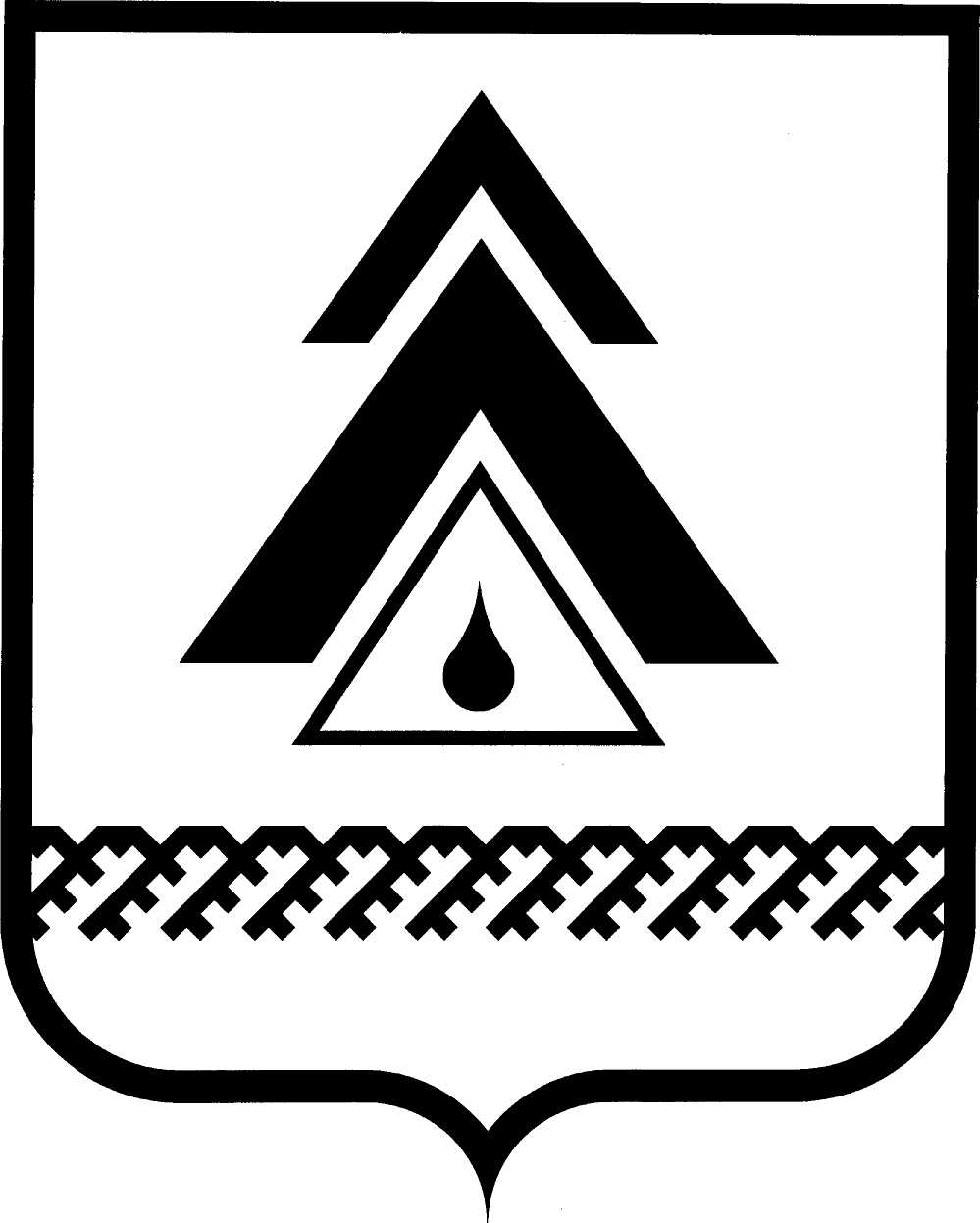 ДУМА НИЖНЕВАРТОВСКОГО РАЙОНАХанты-Мансийского автономного округа - ЮгрыРЕШЕНИЕОб утверждении проекта решения Думы района «О внесении изменений в Устав Нижневартовского района»В соответствии с Федеральным законом от 06.10.2003 № 131-ФЗ «Об общих принципах организации местного самоуправления в Российской Федерации», руководствуясь статьями 13, 20, 54 Устава Нижневартовского района,Дума районаРЕШИЛА:1. Утвердить проект решения Думы района «О внесении изменений в Устав Нижневартовского района» согласно приложению 1.2. Утвердить порядок учета предложений по проекту решения Думы района «О внесении изменений в Устав Нижневартовского района» и участия граждан в его обсуждении согласно приложению 2.3. Настоящее решение опубликовать в районной газете «Новости Приобья».Глава района  								           А.П. ПащенкоПриложение 1 к решению Думы района от 09.07.2013 № 355     ПРОЕКТДУМА НИЖНЕВАРТОВСКОГО РАЙОНАХанты-Мансийского автономного округа - ЮгрыРЕШЕНИЕО внесении изменений в Устав Нижневартовского районаВ соответствии с Федеральным законом от 06.10.2003 № 131-ФЗ «Об общих принципах организации местного самоуправления в Российской Федерации», учитывая результаты публичных слушаний по решению Думы района от ________№ ___ «Об утверждении проекта решения Думы района «О внесении изменений в Устав Нижневартовского района»,Дума районаРЕШИЛА:1. Внести изменения в Устав Нижневартовского района согласно приложению.2. Направить настоящее решение на регистрацию в Управление Министерства юстиции Российской Федерации по Ханты-Мансийскому автономному округу – Югре в установленные законодательством сроки для государственной регистрации. 3. Опубликовать настоящее решение в районной газете «Новости Приобья» после государственной регистрации.4. Настоящее решение вступает в силу в соответствии с Федеральным законом «Об общих принципах организации местного самоуправления в Российской Федерации».Глава района  								     	  А.П. ПащенкоПриложение к решению Думы района от____________№____     Изменения в Устав Нижневартовского района1. В части 1 статьи 6:а) в пункте 15 слова «выдача разрешений на установку» заменить словами «утверждение схемы размещения рекламных конструкций, выдача разрешений на установку и эксплуатацию», слово «вновь» исключить;б) пункт 23 после слов «осуществление мероприятий по» дополнить словами «территориальной обороне и».2. Статью 27 дополнить частью 1.1. следующего содержания:«1.1. Полномочия главы района прекращаются досрочно также в связи с утратой доверия Президента Российской Федерации в случае несоблюдения главой района, его супругой (супругом) и несовершеннолетними детьми запрета, установленного Федеральным законом «О запрете отдельным категориям лиц открывать и иметь счета (вклады), хранить наличные денежные средства и ценности в иностранных банках, расположенных за пределами территории Российской Федерации, владеть и (или) пользоваться иностранными финансовыми инструментами».».Приложение 2 к решению Думы района от 09.07.2013 № 355     Порядок учета предложений по проекту решения Думы района  «О внесении изменений в Устав Нижневартовского района» и участия граждан в его обсуждении	1. Обсуждение проекта решения Думы района «О внесении изменений в Устав Нижневартовского района» (далее - проект решения Думы района) проводится на собраниях в трудовых коллективах, собраниях общественных объединений, профессиональных союзов, иных собраниях граждан. Выработанные в ходе обсуждения предложения о изменениях к проекту решения Думы района с указанием автора, внесшего предложение, направляются в организационный комитет по проведению публичных слушаний (далее – организационный комитет). К предложениям о внесении изменений в проект решения Думы района должны быть приложены аргументированные обоснования вносимых предложений, а также протокол собрания. На собрании выбирается представитель, который примет участие в выступлениях на публичных слушаниях с аргументацией вносимых предложений.	2. Установить срок подачи предложений - 20 дней со дня официального опубликования проекта решения Думы района в газете «Новости Приобья».	3. Все предложения по проекту решения Думы района оформляются в письменном виде и подаются по мере их поступления в организационный комитет.	4. По окончании срока, указанного в пункте 2 настоящего Порядка, организационный комитет рассматривает все поступившие предложения, обобщает позиции и мнения, высказанные в период обсуждения проекта решения Думы района, подвергает их юридической экспертизе и выдает заключение.	5. Заключение организационного комитета по результатам рассмотрения предложений по проекту решения Думы района направляется в Думу района не позднее, чем за 3 дня до рассмотрения Думой района вопроса о принятии изменений в Устав Нижневартовского района. 	6. Заключение организационного комитета подлежит рассмотрению Думой района и учитывается ею при принятии изменений в Устав Нижневартовского района.от 09.07.2013г. Нижневартовск                                                          № 355        от _____________г. Нижневартовск                                                         № _____         